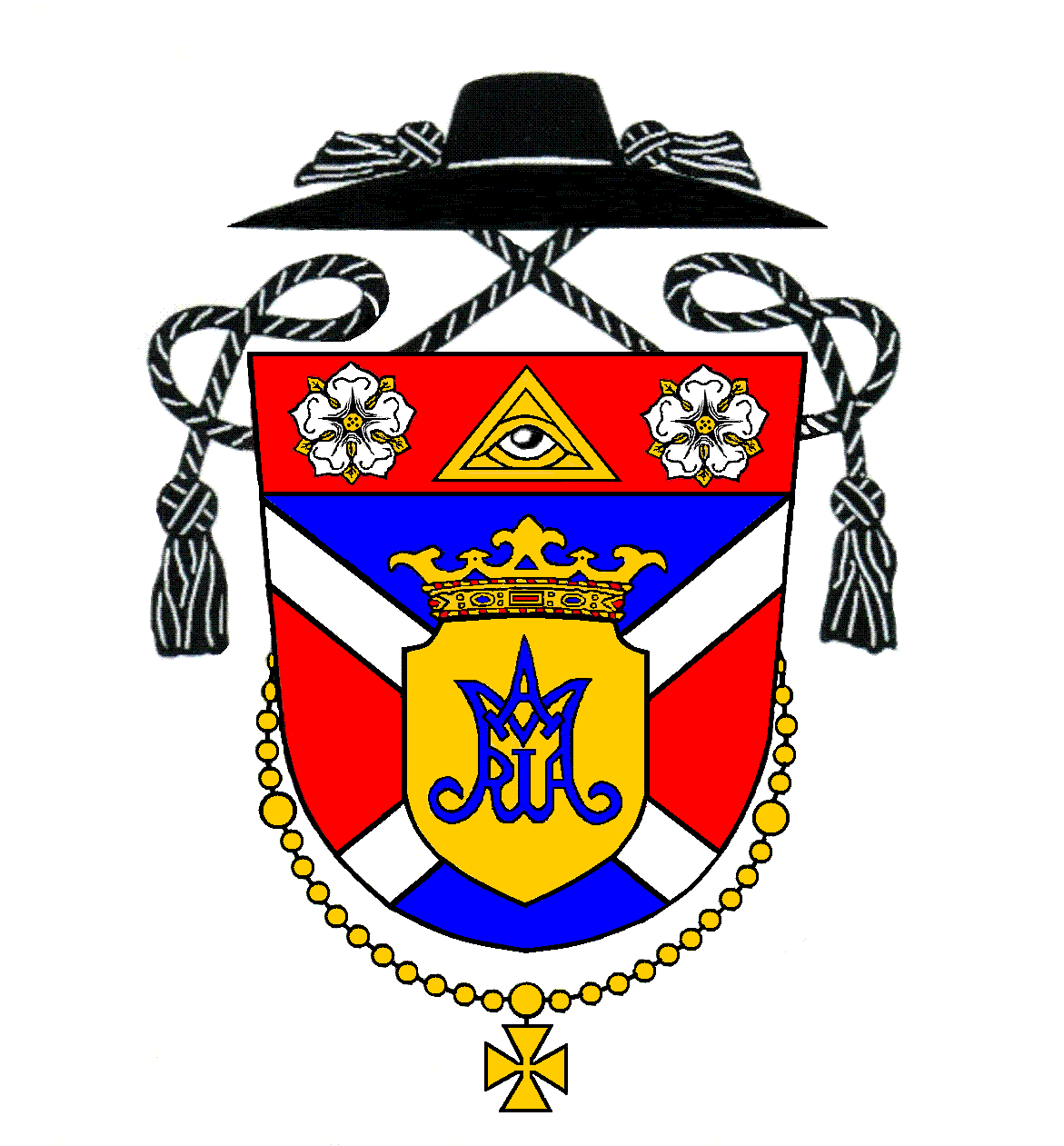 Oznamy na týždeň po 31. nedeli v Cezročnom obdobíHirdetések az évközi idő 31. vasárnapja utáni hétreNedeľa 4. novemberTridsiata prvá nedeľa v Cezročnom období8:00 (M)Hrubý ŠúrZa  Zoltána Katonu (15. výr.), manželku Máriu  (5. výr.), a členov rodiny9:30 (M)Kostolná p. D.Z vďaky za 80. rokov života (A. R.)11:00 (S-rod.)Kostolná p. D.Z vďaky za 10. rokov manželstva (Frančekoví) vdp. Martin JarábekPondelok5. novemberPondelok 31. týždňa v Cezročnom období 17:00 (M-S)Kostolná p. D.Za komunálne voľbyUtorok6. novemberUtorok 31. týždňa v Cezročnom období14:00 (M-S)Kostolná p. D.Za  Otíliu Szabovú rod. Görcsovú (pohrebná)Streda7. novemberStreda 31. týždňa v Cezročnom období17:00 (S-M)Kostolná p. D.Za  Zdena Dvorského, matku Annu a tetu PavlínuŠtvrtok8. novemberŠtvrtok 31. týždňa v Cezročnom období17:00 (M-S)Kostolná p. D.Za  Imricha Szikharta, manželku Filoménu a starých rodičovPiatok 9. novemberVýročie posviacky Lateránskej baziliky - sviatok17:00 (M)Kostolná p. D.Za  Eugena Szimetha, manželku Cecíliu, syna Eugena a st. rodičov18:00 (M)Hrubý ŠúrZ vďakySobota 10. novemberVečerná svätá omša je z nasledujúcej nedele17:00 (S-M)Hrubá BoršaZa  Ľudovíta Klúcsika, manželku Filoménu a ich rodičovNedeľa 11. novemberTridsiata druhá nedeľa v Cezročnom období8:00 (M)Hrubý ŠúrZa  Jána Katonu (20. výr.), manželku Annu a ich rodičov9:30 (M)Kostolná p. D.Za  Jozefa Minárika (3. výr.) a ostatných príbuzných11:00 (S)Kostolná p. D.Za  Margitu KistyovúVasárnapNovember 4.Évközi idő harmincegygyedik vasárnapja8:00 (M)Hegysúr Katona Zoltánért (15. évf.), neje, Máriáért (5. évf.), családtagokért9:30 (M)EgyházfaHálából 80. születésnap alkalmából (R. E.)11:00 (Sz-csal.)EgyházfaHálából 10. házassági évforduló alkalmából (Frančekék) tiszt. Jarábek Martin atyaHétfőNovember 5.Hétfő az évközi idő 31. hetében17:00 (M-Sz)EgyházfaA választásokértKeddNovember 6.Kedd az évközi idő 31. hetében14:00 (M-Sz)Egyházfa Szabó Otíliáért, szül. Görcs (gyászmise)Szerda November 7.Szerda az évközi idő 31. hetében17:00 (Sz-M)Egyházfa Dvorský Zdenóért, Annáért és PavlínáértCsütörtökNovember 8.Csütörtök az évközi idő 31. hetében17:00 (M-Sz)Egyházfa Szikhart Imréért, neje, Filoménáért és nagyszülőkértPéntekNovember 9.A lateráni bazilika felszentelése – ünnep17:00 (M)Egyházfa Szimeth Jenőért, neje Cecíliáért, fiuk Jenőért és nagyszülőkért18:00 (M)HegysúrHálábólSzombatNovember 10.Esti szentmise vasárnapi érvényességgel 17:00 (Sz-M)Nagyborsa Klúcsik Lajosért, neje, Matildért és szüleikértVasárnapNovember 11.Évközi idő harminckettedik vasárnapja8:00 (M)Hegysúr Katona Jánosért (20. évf.), neje, Annáért és szüleikért9:30 (M)Egyházfa Minárik Józsefért (3. évf.) és többi családtagokért11:00 (Sz)Egyházfa Kistyová MargitértAdoráciaAdorácia bude v piatok od 15:30 v Kostolnej do večernej svätej omše.SpovedanieSpovedám vždy podľa možností pár minút pred svätou omšou. Plnomocné odpustkyAž do 8. novembra získavajme plnomocné odpustky, ktoré možno privlastniť dušiam v očistci. K tomu treba okrem návštevy cintorína a modlitieb byť v stave posväcujúcej milosti, teda byť po svätej spovedi a vylúčiť akúkoľvek pripútanosť k hriechu, aj k všednému.Sviečka za ne-narodené detiTaktiež do 8. novembra si môžete zakúpiť originálnu sviečku (1 € a 4 €) a takto podporiť aktivity zamerané na ochranu života a rodiny. Stretnutie rodičovStretnutie rodičov prvoprijímajúcich bude teraz v utorok 6. novembra o 18.30 na fare. Je nevyhnutné, aby prišiel aspoň jeden z rodičov.Stretká pre detiJe tu možnosť zapísať deti od prvého ročníka základnej školy na „stretká“, ktoré by ich viedli v hlbšom spoznávaní Boha, ale tiež nadviazaniu kamarátstiev s deťmi v rovnakom veku a hodnotovom nastavení. Bližšie informácie sú na nástenke.Skautský plesNaši miestny skauti organizujú skautský ples v sobotu 17. novembra 2018. Lístky v cene 15 € sa dajú kúpiť u Sisi Leczkiovej (0902 679415), alebo u Tibora Szakálla (0910 157736). V cene sú dve večere, welcome drink a káva. Bude bohatá tombola.ZbierkaMinulotýždňová pravidelná mesačná zbierka vyniesla v Kostolnej na opravu farského kostola 923 €, v Hrubej Borši na prevádzkové náklady farnosti a opravu farského kostola 66 € a v Hrubom Šúre na prevádzkové náklady farnosti a na potreby kaplnky 56 €. Veľká vďaka.Sväto-martinska zbierkaBudúcu nedeľu 11. novembra 2018 sa bude pri všetkých sv. omšiach konať tradičná dobro-činná Svätomartinská zbierka. Jej účelom je v tomto roku poskytnutie podpory na výstavbu spoločenskej miestnosti pre 240 ľudí v pastoračnom centre bl. Anny Kolesárovej vo Vysokej nad Uhom, ktoré je zamerané na preventívnu, formačnú a uzdravujúcu službu pre mladých ľudí.SzentségimádásPénteken lesz 15:30-től Egyházfán. GyóntatásGyóntatok mindig pár perccel a szentmise előtt.Teljes búcsúMég november 8-ig nyerhetünk teljes búcsút a tisztítótűzben szenvedő lelkek számára. A temetőlátogatáson és az imán kívül szükséges, hogy a megszentelő kegyelem állapotában legyünk, vagyis gyónás után, hogy járuljunk szentáldozáshoz, és ki kell zárnunk még a bocsánatos bűnre való hajlamot is.GyertyákMég ma van lehetőség megvásárolni a gyertyákat (1 €), s így támogatni az élet és család védelmére irányuló aktivitásokat.TalálkozóAz elsőáldozásra való megbeszélés november 6-án, most kedden 18.30-kor lesz a plébánián. Szükséges, hogy legalább az egyik szülő jelen legyen.Találkozók gyerekeknekLehetőség nyílik első osztályos kortól beíratni a gyerekeket olyan találkozókra, melyek Isten mélyebb megismerésére irányulnának és ahol hasonló korú és érdeklődésű gyerekekkel találkoznának. Bővebb információk a faliújságon. CserkészbálA 11. sz. Szent Imre Csekészcsapat hawaii cserkészbálra hív minden kedves érdeklődőt november 17-én, szombaton az egyházfai kultúrházba. Belépődíj: 15 €, jegyek kaphatók Leczki Sziszinél (0902 679415) vagy Szakáll Tibornál. Az ár tartalmazza a kétszeri vacsorát, welcome drinket és a kávét. A bálozókat gazdag tombola várja. GyűjtésA múlt heti rendszeres havi gyűjtés eredménye Egyházfán a plébániatemplom javítására 923 €, Nagyborsán a plébánia működtetési költségeire és a plébániatemplom javítására 66 €, Hegysúron pedig a plébánia működtetési költségeire 56 €. Köszönöm.Szent Márton-napi gyűjtésJövő vasárnap, november 11-án tartjuk a hagyományos Márton-napi jótékonysági gyűjtést. A gyűjtés célja idén egy 240 embert befogadó terem megépítésének a támogatása az ungviszokái Boldog Anna Kolesárová Pasztorációs Központban.  